Использование Mailgov при полученииОткройте почтовый клиент и нажмите «Доставить почту»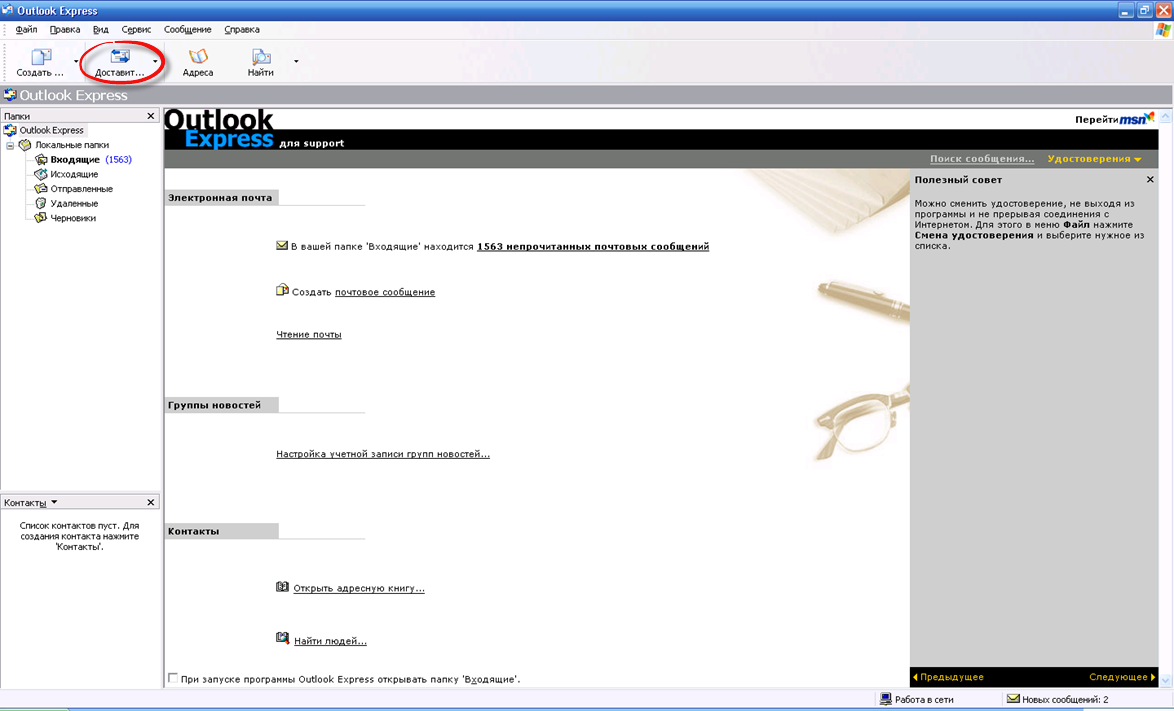 Откройте полученный документ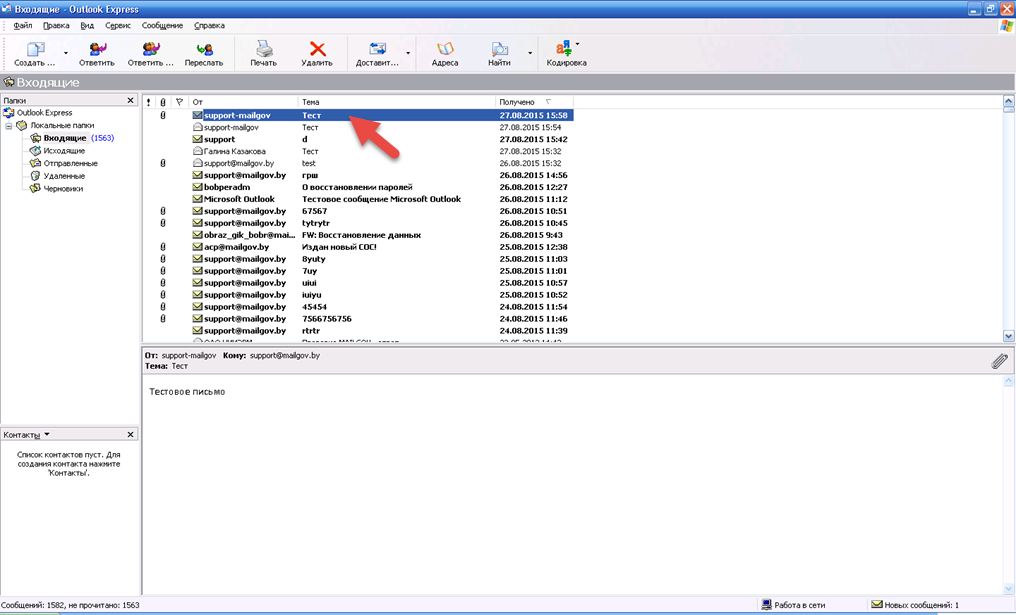 В открывшемся окне нажмите правой кнопкой мыши на документ, а затем «Сохранить как…». Выберите путь, куда сохранить документ. В случае если антивирусная программа будет предупреждать о наличии вредоносных элементов в данном документе, разрешите сохранение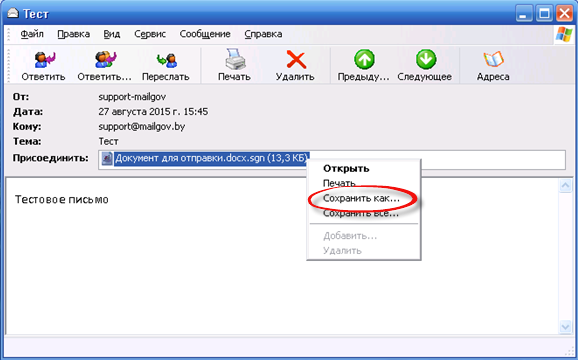 Подписанный документ:Откройте документ. В открывшемся окне «Проверка ЭЦП» нажмите на кнопку «Проверить»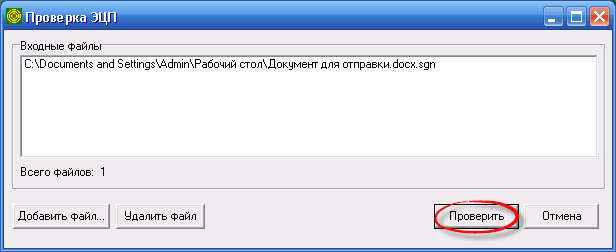 В открывшемся окне выберите сертификат для авторизации и нажмите кнопку «ОК»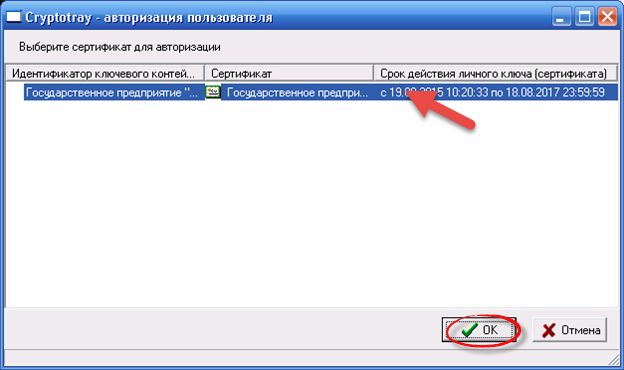 Выберите носитель, введите пароль доступа к контейнеру и нажмите кнопку «ОК»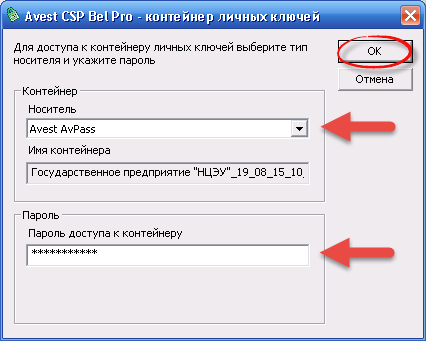 После успешного ввода пароля откроется окно «Проверка ЭЦП». В графе «Результат» должно быть указано «Подпись верна». Нажмите кнопку «Завершить»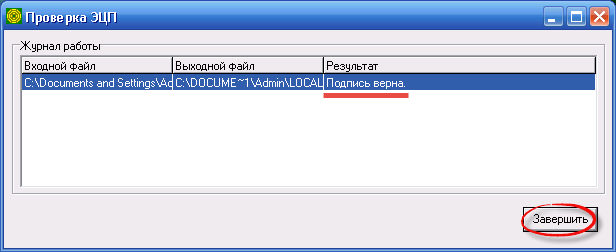 Документ откроется автоматически.Зашифрованный документ:Откройте документ. В открывшемся окне «Расшифрование» нажмите на кнопку «Расшифровать»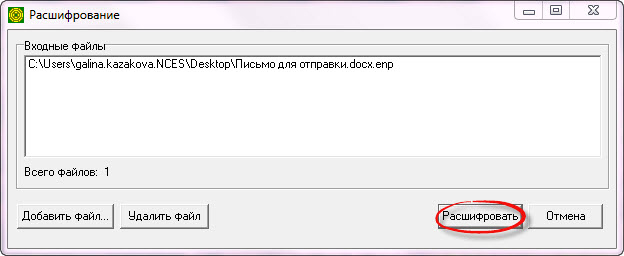 Выберите сертификат для авторизации и нажмите кнопку «ОК»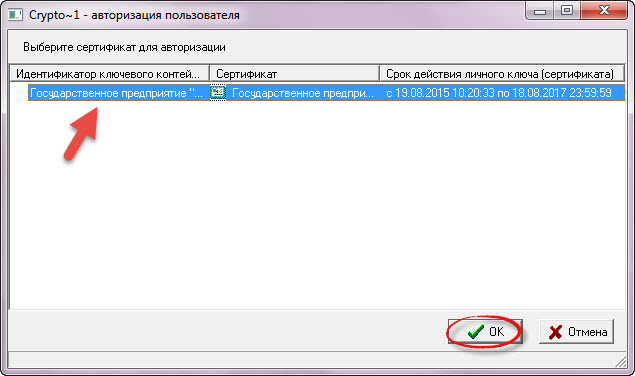 Выберите носитель, введите пароль доступа к контейнеру и нажмите кнопку «ОК»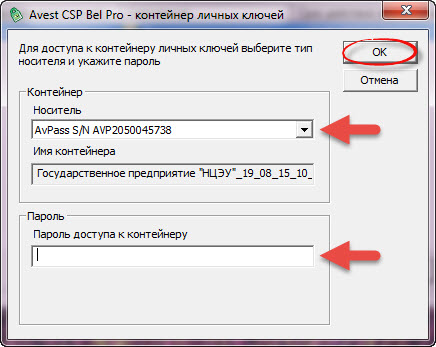 После успешного ввода пароля откроется окно «Расшифрование». В графе «Результат» должно быть указано «Расшифрование выполнено успешно». Нажмите кнопку «Завершить»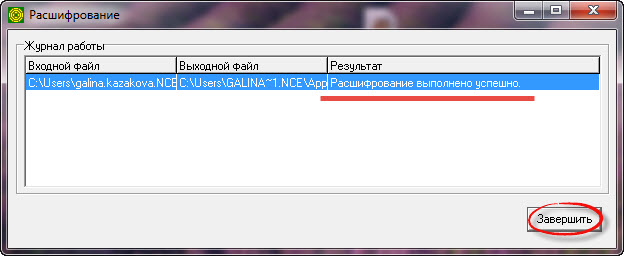 Документ откроется автоматически.